МИНИСТЕРСТВО ОБРАЗОВАНИЯ И НАУКИ РОССИЙСКОЙ ФЕДЕРАЦИИФедеральное государственное бюджетное образовательное учреждение высшего образования«КУБАНСКИЙ ГОСУДАРСТВЕННЫЙ УНИВЕРСИТЕТ»(ФГБОУ ВО КубГУ)Факультет журналистикиКафедра публицистики и журналистского мастерстваКУРСОВАЯ РАБОТАпо дисциплине «Основы теории журналистики»на тему: «ИСТОЧНИКИ ИНФОРМАЦИИ В ЖУРНАЛИСТИКЕ – СИСТЕМА ПОИСКОВ»Студент А.М. Манучарян1 курс ОФОнаправление 42.03.02 Журналистика Научный руководитель:канд. филол. наук, проф. П.Т. Сопкиноценка за курсовую работу:_______________________________________	                                    	дата и подписьКраснодар2017                                              СОДЕРЖАНИЕ

Введение…………………………………………………………………………3
      1 Теоретические основы: типы и виды источников информации………6            1.1 Определение источников информации …………………………...6
            1.2 Человек как источник информации………………………………..6
            1.3 Наблюдение и эксперимент………………………………………...7
            1.4 Информирование от коллег………………………………………...8
            1.5 Интернет как самый мощный информатор………………………..9
            1.6 Информационные агентства………………………………………..12
            1.7 Объекты накопители………………………………………………..13
            1.8 Документы и архивы………………………………………………..14      2 Практическая часть: Анализ современных источников информации...16
            2.1 Черты и особенности современных источников информации…..16
Заключение………………………………………………………………………22
Список использованной литературы…………………………………………...262ВВЕДЕНИЕ            Актуальность. Для своей курсовой работы я выбрал тему «источники информации в журналистике – система поисков». На сегодняшний день источник информации является одним из самых важнейших компонентов в журналистике. К тому же с каждым годом достоверных источников информации становится все меньше и меньше, именно поэтому у каждого журналиста должна быть своя, надежная, проверенная система поисков. Актуальность выбранной мною проблемы также устанавливает легкомысленность тех, кто нуждается в получении информации – многие прочитав, увидев или услышав какое-либо сведение просто-напросто доверяют ему. Вследствие этого возникла необходимость изучить «источники информации в журналистике», чтобы понять каким из них доверять, а какие нужно проверять.Степень разработанности темы. Современной литературы, описывающей данную проблему, мало, именно поэтому в своей работе я использовал, не потерявшие свою актуальность, работы В.Г Лазутиной «Основы творческой деятельности журналиста», В. В. Ворошилова «Журналистика. Путешествие в 18 век», труды С. Г. Корконосенко «Основы журналистики», В. Аграновского «Вторая древнейшая. Беседа о журналистике» и некоторые другие современные произведения в области журналистики.            Новизна работы. Опираясь на труды и опыты знаменитых исследователей, аналитиков в области журналистики, я охарактеризовал современные источники информации и сравнил их, но так как журналистика семимильными шагами идет вперед, данная тема требует дополнительного исследования.            Возможное применение полученных знаний. Данное исследование найдет свое применение в дальнейшей деятельности, поможет отличить достоверные источники от лживых и наконец будет не плохим справочником 3мощных и правдивых источников информации в журналистике, который в любом случае пригодится в освоении профессии и становление профессиональным журналистом.            Цель исследования. Цель моей курсовой работы заключается в том, чтобы проанализировать современных информаторов средств массовой информации, выявить тех или иных лживых, дезинформационных источников в журналистике, охарактеризовать их и дать свою оценку.            Задачи исследования. Во время работы над курсовой мною решались следующие задачи:рассмотреть типы и виды источников информации, подвести итог, охарактеризовав их;проанализировать современные источники информации, дать оценку;определить последствия использования источников информации, без проверки полученных сведений.            Объект и предмет исследования. Все виды и типы источников информации: человек, интернет, коллеги, информационные агентства, документы и архивы, наблюдение и эксперимент и объекты накопители. Анализ современных источников информации.            Методы исследования. Для получения нужного результата, мною были использованы следующие методы исследования: анализ современных информаторов средств массовой информации, метод сравнения тех или иных источников информации в журналистике.            Структура работы. Курсовая работа состоит из пяти частей: введение, в котором описана проделанная работа; первая глава – теоретическая часть, которая делится на восемь параграфов; вторая глава – практическая часть,4которая делится на два параграфа; заключение – подведение итогов проделанной работы; список использованной литературы, включающий в себя наименований. 5               1. Теоретические основы: типы и виды источников информации            1.1 Определение источников информации            Перед тем как начать исследование, перед тем как рассказать о типах и видах источников информации, нужно обязательно дать понятие данной теме, а точнее ответить на вопрос: «Что из себя представляют источники информации?»             Среди множества истолкований выражения «источник информации» я выбрал толкование из Справочника технического переводчика: «Источник информации - объект идентифицирующий происхождение информации; единичный элемент подмножества того или иного класса информационных ресурсов, доступного пользователю и обладающего, как правило, некоторой проблемной определенностью1». Естественно, это определение является не единственным верным, именно поэтому я представлю вам еще одно толкование, оно принадлежит Андрею Александровичу Романову: «Источник информации - это канал, из которого пользователи получают различного рода сведения2».            1.2 Человек как источник информации            Человек - основная составляющая в способах получения информации. Он является одним из максимально точных и достоверных источников информации. Г. В. Лазутина называет человека «живым источником», «и в этом - не только прямой смысл: человек - субъект деятельности, он включен в природные и социальные процессы множеством связей и потому как источник информации неиссякаем3»._______________1 - Справочник технического переводчика. - Интент. 2009-2013/ Пройдаков Э.М [и др.]// Тематика: информационные технологии в целом.2 - А.А. Романов, А.В. Панько. Маркетинговые коммуникации А.А. Романов, А.В. Панько. — М.: Эксмо,2006. — 432 с. — (Прицельный маркетинг). 20066Действительно, любую информацию создает, получает и отдает человек, именно поэтому он - наиважнейший, главный источник информации. Человек - свидетель или участник событий, которые происходят вокруг и поэтому является носителем информации о данных событиях. Для того, чтобы получить информацию от человека журналисты берут интервью, проводят всяческие опросы, но у этого источника сведений есть один большой минус - он сам решает рассказывать журналисту об этих событиях или нет, сам решает, что говорить, а что нет. И зачастую случается так, что человек приукрашивает некоторые подробности, что уже является дезинформацией. Это должен учесть каждый интервьюер.            1.3 Наблюдение и экспериментНаблюдение и эксперимент являются не самыми популярными способами получения информации в журналистике, потому как этот метод требует больших силовых и временных затрат, а у журналиста почти всегда недостаток и того, и другого. Эксперимент как способ получения сведений является информативнее и содержательнее, чем любой другой, ибо с данными, полученными на основе своих суждений легче написать высококлассную статью. Чтобы эксперимент получился нужно обязательно составить план исследования, а после проанализировать все отобранные факты и сведения.            Наблюдение – один из лучших способов добыть нужную и правильную информацию. Данные полученные наблюдением являются одними из самых достоверных. Личный опыт придает уверенности журналисту в сознании правоты своих суждений. Наблюдение - освоенный способ добычи информации у журналистов. Ворошилов показывает удачные примеры из этого способа получения информации. _______________3 – В.Г Лазутина/ Основы творческой деятельности журналиста. М., 2000. С.-155-156.7Дабы с максимальной пользой провести наблюдение знаменитые журналисты Михаил Кольцов, Лариса Рейснер, Иван Гудимов на некоторый промежуток времени меняли свою деятельность (это называют включенным наблюдением). Владимир Надеин, к примеру, подрабатывал продавцом на рынке, чтобы написать произведение "Как я продавал барана"; А. Трубникова ушла в монастырь, дабы показать жизнь изнутри, и опубликовала произведение «Путешествие в 18 век4».            В зависимости от положения журналиста существует два метода наблюдения наблюдение. В первом случае наблюдения он не скрывает свое присутствие, интересы и цели (открытый метод). Во втором случае до некоторых времен он не раскрывает истинные цели своего расследования (закрытый метод).            1.4 Информирование от коллег            Как бы это не звучало, но информирование от коллег является очень большим источником информации в той или иной области, - в таких разговорах они не только информируют друг друга фактологически, но и сразу же его осмысляют, выходят на другие темы.            Вот что об этом думает немалоизвестный представитель СМИ Валерий Аграновский: «Не понимаю редакции, в которых царит классическая тишина, где в кабинетах чинный канцелярский порядок, а на стенах висят обязательства выдать столько-то строк в месяц, перегнав соседний отдел. Редакция не контора, как бы мы не иронизировали по этому поводу, редакция - это «живое» место, перекрёсток, где происходит вечное движение ног и мыслей, где набиваются в один кабинет из всех остальных, чтобы поговорить. Где идет творческое обсуждение номеров,_______________4 - В. В. Ворошилов/ Журналистика. Путешествие в 18 век. СПБ., 2000. С. - 108.8планов и проблем с правом безнаказанно высказываться, где культивируют «мозговые атаки», где с интересом ждут возвращения коллег из командировок и куда с радостью возвращаются. Только в этой атмосфере возможен продуктивный обмен информацией5». По-моему мнению, этот способ получения сведений журналистами положительно сказывается на их профессиональную деятельность, помогает поддерживать общение между сотрудниками, что в свой черед хорошо действует на качество той или иной информации.            Будучи рядом со своими коллегами по работе обязательно поговорите с ними для того, чтобы узнать точку зрения своих однополчан. Журналисты всегда знают много, не прочь поделиться и готовы дать вам большое количество идей и сведений. Не всегда правильно, но совершенно точно это вам пригодится, чтобы узнать о последних трендах.            1.5 Интернет как самый мощный информатор            Интернет является самым безграничным, самым сильным и почти всегда самым фальшивым информатором. Верить ему, не проверяя полученные сведения, нельзя, хотя добыча разного рода данных через всемирную паутину дается легче всего. Важно уметь отделять информацию от дезинформации.             Невозможно недооценить ту численность нужных для журналиста сведений, которые содержит в себе интернет. Кроме всего этого всемирная паутина поддерживает связь между представителями СМИ и их редакциями. Интернет дает возможность мгновенного и конфиденциального общения между журналистами и их редакциями, при этом он не обращает внимание на расстояние между коллегами. Интернет соединяет СМИ в России _______________   5 - Аграновский В./ Вторая древнейшая. Беседа о журналистике. М., 1999.                С. 103-1049с новыми медиа за границей. Интернет дает возможность нового субсидирования, с помощью сетевой передачи новостей и реклам.Всемирная сеть сама по себе является огромной медиа площадкой, в которой идет становление средств массовой информации нового вида. Интернет СМИ отодвигает традиционные СМИ на второй план, находясь впереди из-за оперативности и качества подачи информации. Тут зародился и развивается новый тип журналистов; двигаются вперед «онлайновые» СМИ; появляются интернет-звезды и интернет-профсоюзы; копирайтеры и аналитики из печатных СМИ уходят в электронные.Без разницы какую медиа сферу представляет журналист, интернет для него главное место работы. Как и для любого человека, работающего с информацией. По этому поводу высказалась директриса по маркетинговым коммуникациям холдинга Tercas SE Сотникова Ольга Павловна: «Если первой реальностью для человека была жизнь в природе; второй стала жизнь в цивилизации, то есть в природе и культуре; то третьей становится в виртуальной среде – в Интернете.6» И ведь, действительно, после появления интернета все изменилось, для людей всемирная сеть – вторая реальность, а для некоторых вообще первая. Именно поэтому на сегодняшний день там находится больше информации, чем где-либо.            Кроме всего прочего, существует некоторое количество сайтов, которые созданы для представителей СМИ. Приведу в пример некоторые из них:1) Журналисты.руhttp://journa listi.ruСайт для начинающих журналистов, на котором новички и уже мастера _______________6 – Сотникова О.П./ Интернет издание от а до я. Суровые законы интернет-среды. С.1110своего дела, могут публиковать свои статьи, добывать нужную для них информацию, писать отзывы и тому подобное.2) Glas News
http://sol ar.rtd.ut k.edu/~aboyle/gla snews/mas ter.htmlПубликация (электронная или печатная), дает информацию по всем существующим видам коммуникаций - тележурналистика, фотокорреспонденция, социальные опросы и реклама. Сайт состоит из двух делений: статьи и экспресс хроники. Первое деление рассказывает о продвижении средств массовой информации в России и СНГ. Второе деление описывает источники сведений на Ближнем Востоке и Западе.3)  Editor & Publisher
http://www.mediainfo.com/edpub«Редактор и Издатель», компания, создавшая этот сайт для того, чтобы информационные агентства и печатные издания развивались. Он дает возможность просмотреть статьи из журнала «Editor&Publisher» - сетевого еженедельника. В онлайн магазине можно подписаться на него и заказать полезные для себя справочники, включая «Справочник стипендий», он предоставляет список стипендий и конкурсов для всех представителей СМИ, работающих в различных сферах журналистики.4) NewsLink
http://www.newslink.orgСбо1р1ник более 1900 подключений к информационным источникам, новостным агентствам. NewsLink – один из самых популярных узлов среди журналистов.5) Poynter Institute for Media Studieshttp://www.poynter.org/11Poynter Online – узел, который предоставляет исследовательские материалы в области журналистики, помогает представителям СМИ в поиске информации и проверке тех или иных сведений на дезинформацию. Poynter Institute – школа журналистики, которая была создана в штате Флорида, город Санкт-Петербург.            Эти и некоторые другие интернет узлы являются помощниками журналистов в их начинаниях и поиске и проверке информации.            1.6 Информационные агентства            Информационное агентство —информационное предприятие, направленное на обслуживание СМИ, отличительной характеристикой является подача «сырых» фактических материалов. Главной функцией этих агентств является подача оперативных сведений редакциям газет, журналов, телевидения, радиовещания и всем другим новостным организациям, которые подписаны на их продукцию. Главная задача агентств – быстрый и достоверный сбор информации.            На сегодняшний день наиболее крупными считаются следующие агентства: «Associated Press» и «United Press International» (США), «Agance France-Press» (Франция), «Reuters» (Великобритания), «Синьхуа» (Китай) и ИТАР-ТАСС (Россия). Эти информационные агентства пользуются большой популярностью на мировом рынке. С. Г. Корконосенко в своей книге приводит пример: «Доля информационной продукции американского информационного агентства «Associated Press» на рынке Европы достигает 80%.7»           На одном уровне с мировыми лидерами в течение нескольких десятилетий работает ИТАР-ТАСС, что является предметом гордости для всей нации. ______________7 -С. Г. Корконосенко/ Основы журналистики. М., 2001, С - 104.12В.В. Ворошилов в книге «Типология журналистики» пишет: «Возрастание значения нового вида информации, связанного с потребностями бизнеса, частного сектора экономики, стало одной из причин, приведших к созданию альтернативных ИТАР-ТАСС и РИАН негосударственных информационных агентств.8»           Для того, чтобы работать быстрее крупнейшие агентства используют всевозможные виды связей, в том числе и космическую, располагают компьютерными центрами, которые обрабатывают и сохраняют информацию.          Таким образом, информационные агентства доставляют журналистам самую быструю и точную информацию, тем самым ускоряют работу СМИ и минимализируют затраты работников прессы, на отправку своих корреспондентов в отдалённые точки мира.             1.7 Объекты накопители          Своевременное получение информации о немаловажных конфигурациях реальности, гранях жизни, познание о которых для людей – надобность, остаётся для СМИ очень важной проблемой. Во-первых, нужно представлять себе всю совокупность натуральных «накопителей информации», сложившихся в обществе на тот или другой период. Как выяснилось, для сведений о плохих событиях и для информации о событиях хороших в обществе есть различные «накопители», первые (полиция, «скорая помощь», пожарная служба, ГАИ, всевозможные суды и тому подобное) знакомы людям больше, а поэтому и представителями СМИ изучены лучше. Сведения о хороших событиях укрепляется не так быстро. Поэтому главное уметь представлять схему органов управления, как государства, так и города, края, района. На сегодняшний день выпускается огромное число периодических справочников, имеющих______________8 - В. В. Ворошилов. Типология журналистики. СПб.,1998, С-1613сведения подобного рода. Данные справочники служат не плохими ассистен-тами в сложном для журналиста деле, в поиске информации.           1.8 Документы и архивы          Существует несколько мнений о понятии слова «документ». Некоторые из них слишком объёмны: «документ - материальный объект с информацией, закрепленной созданным человеком способом для ее передачи во времени и пространстве. В автоматизированных информационно-поисковых системах - любой объект, внесенный в память системы9». Существуют более узкие: «Деловая бумага, служащая доказательством чего-либо, подтверждающая право на что-либо10». Ведя речь о смысле документа как информационного родника в средствах массовой информации, не правильно видеть его только в узком значении. Г. В. Лазутина размышляет так: «для журналистики актуальны оба смысла слова: «деловая бумага» - только одна из почти всех видов документальных источников информации, попадающих в сферу журналистского интереса в согласовании с целью деятельности11». Для того, чтобы рассмотреть документы, нужно их сначала найти. Работа с ними просит высочайшего владения грамотностью, знания архивов. В этой профессии множеством аналитиков приняты следующие виды документов. По типу работы:                       1. Государственно-административные;      2. Производственно-административные;      3. Общественно-политические;      4. Научные;_______________9 – А. Я. Сухарев/ Большой юридический словарь. — М.: 2003.10 – С. А. Кузнецов/ Большой толковый словарь русского языка. - 1-е издание: СПб.: 199811 – . Г. В. Лазутина ОТД журналиста. М., 2000, С.-155.14     5. Нормативно-технические;     6. Справочно-информационные;     7. Художественные.Виды документов по сферам обращения:      1. Производственные;      2. Общественные организации;      3. Бытовые.          Работа над освоением документов представителем СМИ состоит из трёх шагов: отделение нужной информации от не нужной, их изменение и закрепление проделанной работы. Поиск подразумевает знание журналиста быстрого и углубленно исправления материала. Специфичность второго состоит из основанного на разборке, оценке и объяснении приобретенных данных: «зависит от того, как журналист может включать в суждения аспекты оценок, задаваемые системой познаний и особого нрава12». Почти все зависит от опыта закрепления данных, приобретенных в итоге проработки документальных материалов. В этом контексте уместно упомянуть о разработке новейших документов – профессиональных записей журналиста, какие при определённых критериях имеют все шансы обладать юридической силой.            Тем самым, можно сделать вывод, что умение находить нужную тебе информацию, быстро избавляться от лишнего «хлама», редактировать сведения понадобится в разборе документов и архивов, тех источников информации, которые полезны почти в любых начинаниях журналиста._______________12 - Г. В. Лазутина/ Основы творческой деятельности журналиста. М., 2000. С.-166.15     2 Практическая часть: Анализ современных источников информации
           2.1 Черты и особенности современных источников информации            На сегодняшний день журналист, как и сотни лет назад, обязан добывать сведения любыми способами. Но "прикормленные" источники информации и разного рода разведчики в тех или иных учреждениях отступают на задний план, когда возникают "современные технологии", а с ними – новые возможности добывать фактически все данные.         Где брать информацию?         Всего 30 лет назад информация получала стратегический смысл и была доступна как возможность для торга, сейчас все изменилось, но роль тех же организаций и учреждений не изменилась. Что может быть увлекательнее подробных деталей из жизни известных людей? Разоблачающих скандалов во главе с политиками или миллиардерами? Или интересно посмотреть на реальную жизнь известных иностранцев? Раньше, чтобы раздобыть такую информацию нужны были хорошие связи, сейчас же стоит лишь только иметь интернет под рукой.          Интернет со временем становится самым простым способом получения сведений, потому что не требует особых знаний и не просит заоблачных денег,  хватит только  исследовательских навыков и бдительности. Большинство разоблачений было написано из-за того, что бывалые представители СМИ и фотокорреспонденты сумели разглядеть или расслышать то, что остальные не заметили в доступной информации.А. Андреев в своем произведении: «Манифест Сетевой литературы, или Личного опыта поэтической независимости» высказал свое мнение о возможностях интернета: « возможность свободно публиковаться и не зависеть при этом от различных нелитературных аспектов реального мира, связанных с расходами на публикацию и распространение, со знакомствами и 16исповедуемой идеологией и прочее. Более того, автор может хранить полную анонимность (не провозглашать свое имя), что позволяет ему раскрыть те стороны своего таланта, которые в действительной жизни людей часто подавляются (даже чисто психологически, самостоятельно) «рамками» и «ролями» материального мира13». Это высказывание говорит нам о том, что в настоящее время интернет является самым доступным источником сведений, который, к тому же, содержит в себе всех остальных информаторов.Современные методы сбора информации (схема):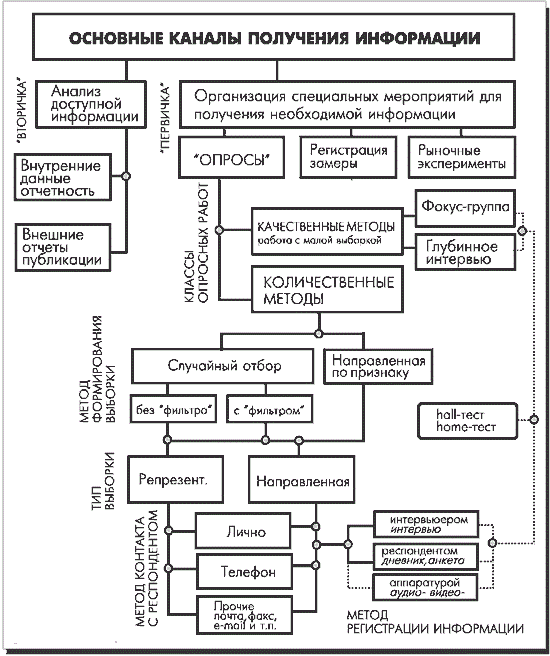 _______________13 - А. Андреев/ Манифест Сетевой литературы, или личного опыта поэтической независимости СПб., 2007. С. 56-5717          Проанализировав несколько современных электронных источников информации, я пришел к выводу, что они делятся на два типа:
1) Локального доступа (с информацией, зафиксированной на отдельном физическом носителе, который должен быть помещен пользователем в компьютер)2) Удаленного доступа (с информацией на винчестере либо других запоминающих устройствах или размещенной в информационных сетях, в Интернете)Иллюстрация современных источников доказательной информации: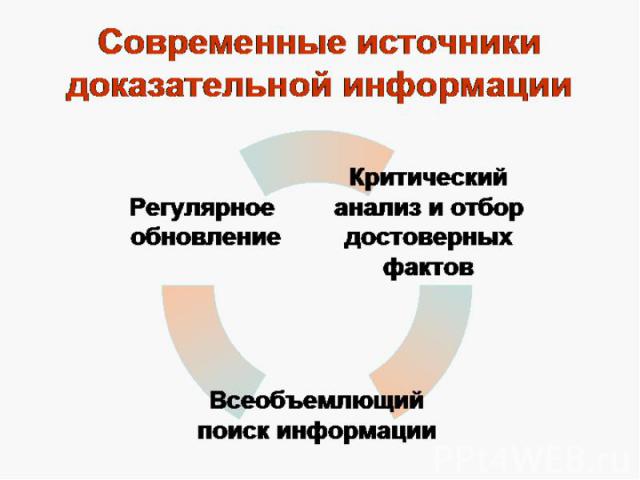           В настоящее время из существующих видов электронных источников информации я выделю главные: Электронные версии периодических журналов и газет, Электронные книги, 18Компьютерные конференции, Базы данных на КОД, Глобальные информационные сети, Электронные библиотеки, Электронные СМИ (телевидение, радио)     После исследования современных документов я пришел к тому, что они делятся на два типа, это подтверждает Ю.И. Аверьянов:Опубликованные документы – это документы, прошедшие редакционно- издательскую обработку: книги, брошюры, монографии, сборники, тезисы докладов.Неопубликованные документы – это документы, не прошедшие редакционно- издательскую обработку и существующие на правах рукописи: отчеты о научно- исследовательских работах, диссертации14.         На основе определений «информации», которые дали исследователи в области журналистики, аналитики в этой же области и Федерального закона Российской Федерации от 27 июля 2006 г. №149-ФЗ «Об информации, информационных технологиях и о защите информации15» дам свое понятие по этой теме: информация – это сообщение, сведение о чем-либо, рассматриваемое в аспекте их передачи в пространстве и времени; значение данных, фактов.         И так, что же нужно для обеспечения эффективного поиска информации? В компьютерных сетях применяются технологии поиска информации, цель которых - собирать данные об информационных ресурсах _______________
14 - Ю.И. Аверьянов/ Челябинск: Издательский центр ЮУрГУ, 2014. С.1715 - Федеральный закон Российской Федерации от 27 июля 2006 г. №149-ФЗ «Об информации, информационных технологиях и о защите информации»19сети и предоставлять пользователям возможность быстрого поиска информации. С помощью поисковых систем в сети Интернет можно искать и находить электронные ресурсы, программное обеспечение, информацию об организациях, людях и многое другое. Системы поиска информации, или информационно-поисковые системы, давно используются в самых различных сферах деятельности. Поисковые системы (или, говоря иначе, поисковые серверы) достаточно многочисленны и разнообразны. Различают поисковые индексы и каталоги. Поисковые индексы регулярно прочитывают («индексируют») содержание большинства страниц сети Интернет и помещают их полностью или частично в общую базу данных. Поисковые каталоги представляют собой многоуровневую смысловую классификацию ссылок, построенную по принципу «от общего к частному». В сети Интернет существует достаточно много каталогов и порталов, собирающих электронные ресурсы, использование которых было бы целесообразным в системе общего среднего образования.          Использование таких каталогов и информационных ресурсов сети Интернет целесообразно для:
  - оперативного обеспечения педагогов, обучаемых и родителей актуальной, своевременной и достоверной информацией, соответствующей целям и содержанию образования;
  - организации разных форм деятельности обучаемых, связанных с самостоятельным овладением знаниями;
  - применения современных информационных и телекоммуникационных технологий (технологий мультимедиа, виртуальной реальности, гипертекстовых и гипермедиа-технологий) в учебной деятельности;
  - объективного измерения, оценки и прогноза результативности обучения, сопоставления результатов учебной деятельности школьников с требованиями государственного образовательного стандарта;
  - управления учебной деятельностью учащегося, адекватно его уровню 20знаний, умений и навыков, а также особенностям его мотивации к учению;  - создания условий для индивидуального самостоятельного обучения школьников;
  - постоянного и оперативного общения педагогов, обучаемых и родителей, нацеленного на повышение эффективности обучения;
  - организации эффективной деятельности учреждений общего образования в соответствии с принятыми в стране нормативными положениями и содержательными концепциями.21ЗаключениеВо время работы над курсовой мною решались следующие задачи:рассмотреть типы и виды источников информации, подвести итог, охарактеризовав их;проанализировать современные источники информации, дать оценку;определить последствия использования источников информации, без проверки полученных сведений.      Данное исследование показало, что любая полученная информация должна быть проверена, чтобы не было никаких противоречий между читателями и журналистами; чтобы не дезинформировать подписчиков газет, журналов, зрителей телеканалов, слушателей радио. Таким образом система поисков современных источников информации стала намного доступнее, чем 20-30 лет тому назад.       Хочу представить вам сравнение самых известных поисковых систем (Яндекс и Google), без которых на сегодняшний день не обойтись во всемирной паутине:Количество проиндексированных страниц. У Google 8 миллиардов, а у Яндекса всего 2 миллиарда. То есть, в четыре раза меньше. Победа за Google.Скорость индексации страниц. Google индексирует новые страницы в течение суток, тогда как Яндексу на это может потребоваться несколько дней. Опять побеждает Google.Релевантность выдачи. Под релевантностью понимается соответствие результатов, отображенных на странице поисковика, вашему запросу. Сразу скажу, победителя тут сложно определить. Google показал хорошие результаты в зарубежном сегменте интернета, зато в Рунете, Яндекс всегда был немного впереди.22Дополнительные интернет сервисы. Тут преимущество однозначно за Яндексом. У него есть десятки разнообразных сервисов, которые удобно сгруппированы по категориям, тогда как у Google их поменьше, плюс есть интеграция с социальной сетью Google+, которая многим не нравится.        Сделав полный обзор и общую характеристику главных источников журналистской информации, проанализировав немалое количество литературы, сравнив отличающиеся друг от друга точки зрения на проблему журналистской информации, я сделал последующие выводы.
Получение сведений (или информации) - это постоянное взаимодействие журналиста с объектом. Поэтому, выбирая тот или другой источник информации, журналист обязан учесть: 
      1) Общие и конкретные цели (чем станет материал, для кого журналист готовит материал - он собирается всего лишь сообщить читателям о фактах и событиях, или собирается представить с каким-либо замыслом, или расследует предпосылки сложившейся ситуации и пр.); 2) Доступность источников информации (к примеру, журналист не может заполучить доступ к документам, значит ему нужно найти собеседников, которые обладали бы подходящей информацией, понимали бы в этой теме хоть что-нибудь);          3) Сроки сбора информации (одно дело если журналист для написания материала расходует несколько дней, может следить за внешним поведением объектов собственного исследования, столкнуться со многими собеседниками собственно, выучить большое количество информации, порыться в архивах. И другое дело, когда он же готовит заметки в номер в течении нескольких часов. В этом случае он обязан ограничиться телефонной беседой с собственным источником информации).
        4) Степень достоверности информации (если журналист колеблется в 23надежности информации, приобретенной одним из тех или иных методов сбора, ему нужно досконально проверить ее с некоторой помощью остальных). 
         Существует большое количество различных источников информации. Все они имеют ряд положительных и отрицательных качеств. Для удачного воплощения своих задумок в обществе журналисту нужно иметь знания, возможности и умения применять все источники информации, что значимым образом поможет журналисту в своей профессиональной деятельности, поможет обогатить и разнообразить материалы.24Список использованной литературы1 - Справочник технического переводчика. - Интент. 2009-2013/ Пройдаков Э.М [и др.]// Тематика: информационные технологии в целом.2 - А.А. Романов, А.В. Панько. Маркетинговые коммуникации А.А. Романов, А.В. Панько. — М.: Эксмо,2006. — 432 с. — (Прицельный маркетинг). 20063 – В.Г Лазутина/ Основы творческой деятельности журналиста. М., 2000. С.-155-156.4 - В. В. Ворошилов/ Журналистика. Путешествие в 18 век. СПБ., 2000. С. - 108.5 - Аграновский В./ Вторая древнейшая. Беседа о журналистике. М., 1999.                С. 103-1046 – Сотникова О.П./ Интернет издание от а до я. Суровые законы интернет-среды. С.117 - С. Г. Корконосенко/ Основы журналистики. М., 2001, С - 104.8 - В. В. Ворошилов. Типология журналистики. СПб.,1998, С-169 9 - А. Я. Сухарев/ Большой юридический словарь. — М.: 2003.10 – С. А. Кузнецов/ Большой толковый словарь русского языка. - 1-е издание: СПб.: 199811 – Г. В. Лазутина ОТД журналиста. М., 2000, С.-155.12 - Г. В. Лазутина/ Основы творческой деятельности журналиста. М., 2000. С.-166.13 - А. Андреев/ Манифест Сетевой литературы, или личного опыта поэтической независимости СПб., 2007. С. 56-5714 - Ю.И. Аверьянов/ Челябинск: Издательский центр ЮУрГУ, 2014. С.1715 - Федеральный закон Российской Федерации от 27 июля 2006 г. №149-ФЗ «Об информации, информационных технологиях и о защите инфор-25мации»26